NEXT TO MOMS Matt and Tammy Edwards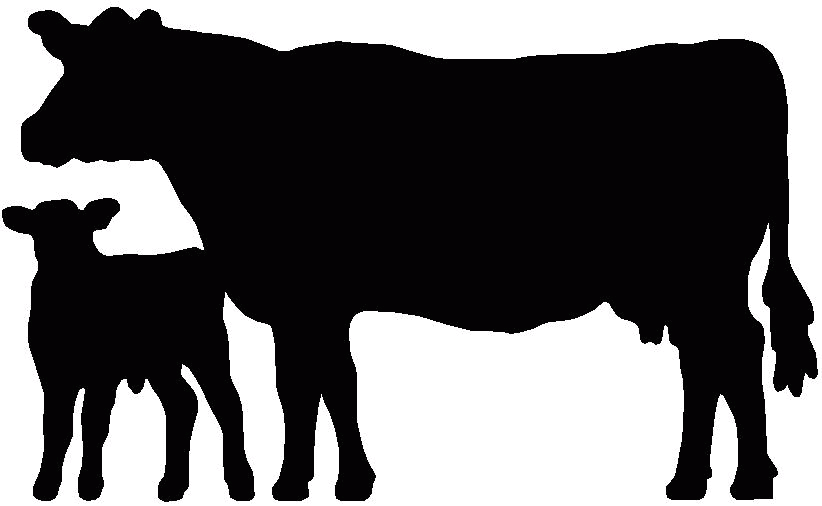 616-902-78224940 Powell Hwy, Ionia MI 48846nexttomoms@hotmail.comEXECUTIVE SUN MIX 4-5 lb/1000 sq ft 	  $2.75/lb20% Stellar 3 GL Per Ryegrass20% Apple SGL Per Ryegrass20% PangeaGLR Per Ryegrass15% Milagro CT KY Bluegrass15% Impact KY Bluegrass10% Jackpot KY BluegrassFAIRWAY 4 BLEND 5-7lb/1000 sq ft	   $2.25/lb25% Oahu Per Ryegrass25% Grand Slam GLD Per Ryegrass25% Barbados Per Ryegrass25% Amazing A+ Per RyegrassPLAYMAKER MIX 8-10 lb/1000 sq ft	 $2.25/lb30% 2nd Millennium Tall Fescue30% Rhambler SRP Tall Fescue20%Aquavita Tall Fescue10% Jumpstart CT KY Bluegrass10% Rainwater per RyegrassPREMIUM SHADE MIX 4-6lb/1000 sq ft   $3.00/lb20% Jackpot KY Bluegrass20% Orbit Creeping Red Fescue20% Intrigue Chewings Fescue20% Jetty Hard Fescue20% Paragon GLR Per RyegrassPREMIUM SOD BLEND 3lb/1000 sq ft  	$3.70/lb20% Arrowhead KY Bluegrass20% Impact KY Bluegrass20% Jackpot KY Bluegrass20% Beyond KY Bluegrass20% Midnight KY BluegrassSHOWPLACE MIX 4-5 lb/1000 sq ft	$3.30/lb20% Milagro CT KY Bluegrass20% Impact KY Bluegrass20% Jackpot KY Bluegrass20% Beyond KY Bluegrass20% Fastball RGL Per RyegrassTUFF TURF BLEND 8-10 lb/1000 sq ft	  $2.15/lb34% 4th Millennium SRP Tall Fescue33% Cochise IV AST Tall Fescue33% Titanium 2LS Tall FescueCISCO SUNNY MIX 7-8 lb/1000sq ft		$2.30/lb40% KY Bluegrass 98/8520% Creeping Red Fescue VNS40% 2 Improved Per. Ryegrass VarCISCO SHADY MIX  4-6 lb/1000 sq ft    	                $2.40/lb30% Creeping Red Fescue VNS20% Heathland Chewing Fescue20% Cardinal II Creeping Red Fescue20% Top Gun 2 Per Ryegrass10% KY Bluegrass 98/85CISCO SPORTS TURF MIX 4-5lb/1000 sq ft  	 $2.70/lb20% Home Run Per Ryegrass20% Appalachian KY Bluegrass20% Action KY Bluegrass20% Fastball RGL Per Ryegrass20% Jackpot KY BluegrassCISCO LINKS MIX 4-6 lb/1000sq ft		$3.30/lb25% Orbit Creeping Red Fescue25% Marco Polo Sheeps Fescue25% Hearthland Chewings Fescue25% Jetty Hard FescueCISCO LANDSCAPERS MIX 5-6lb/1000 sq ft	$2.20/lb60% 3 Improved Per Rye Varieties20% Kentucky Bluegrass 98/8520% Creeping Red Fescue VNSCISCO FESCUE/RYEGRASS 7-8lb/1000 sq ft	$2.10/lb25% Jaguar 4G Tall Fescue25% Crossfire 4 Tall Fescue25% Wichita Tall Fescue25% Stellar 3 GL Per RyegrassCISCO CONTRACTORS MIX 6-8lb/1000 sq ft	$1.80/lb60% Perennial Ryegrass30% Annual Ryegrass10% Kentucky Bluegrass 98/85CISCO WATERWAY MIX 6-8lb/1000 sq ft	$1.95/lb50% Perennial Ryegrass50% Tall FescuePERFECT MATCH LAWN PATCH1 step lawn repair-seed/fertilizer/hydro mulch/water retaining agent in one convenient package Each 6 lb package treats 100 sq ft.Executive Sun Lawn Patch			$12.50Premium Shade Lawn Patch			$12.50Playmaker Lawn Patch			$12.50MICHIGAN CLASS A MIX		$2.05/LBMICHIGAN ROADSIDE MIX   	$2.05/LBFORAGE MIXESCHAMPION PASTURE MIX	35-50lb/ac 	$3.00/lb20% Devour Orchardgrass15% Perseus Festolium15% Tetrasweet Tetraploid Per Ryegrass20% Profit Orchardgrass, Coated10% MacBeth Meadow Brome5% Kootenal Timothy5% Balin Kentucky BluegrassMIDWESTERN GRAZER MIX 30-40lb/ac	$3.50/lb35% Devour Orchardgrass15% Preval Meadow Fescue15% Tetrasweet Testraploid Per Ryegrass3% Legacy White Cover, Coated15% Profit Orchardgrass, Coated10% MacBeth Meadow Brome7% Gallant Red Clover, CoatedSUPERIOR FORAGE MIX 35-50lb/ac    	              $3.70/LB30% Enduro Elite Alfalfa, Coated15% Bronson Tall Fescue15% Preval Measdow Fescue2% Legacy White Clover18% Profit Orchardgrass, Coated15% Gallant Red Clover, Coated5% Kootenal TimothyRENOVATOR SPECIAL MIX 10-25 lb/ac	$2.20/lb30% Tetrasweet Tetraploid Per Ryegrass20% Albion Tetraploid Per Ryegrass30% Feast IITetrapoloid Short Rotation Rye20% Perseus FestuloliumBALER MIX 15-18 lb/ac			$4.20/lb65% Enduro Elite Alfalfa, Coated10% Kootenal Timothy20% Gallant Red Clover, Coated5% Profit Orchardgrass, CoatedPREMIUM PASTURE MIX 15-18 lb/ac		$4.00/lb50% Enduro Elite Alfalfa, Coated10% Kootenal Timothy5% Profit Orchardgrass, Coated30% Gallant Red Clover, Coated5% Haifa White Clover, CoatedBEEF PASTURE MIX 30-352 lb/ac		$2.70/lb50% Bronson Tall Fescue8.5% Gallant Red Clover, Coated40% STF-43 Tall Fescue1.5% Jumbo II Ladino Clover, CoatedHAYMASTER GRASS MIX 10-15 lb/ac		$3.80/lb50% MacBeth Brome50% Preval Meadow FescueHORSE HAY MIX 25 lb/ac			$4.25/lb58% Enduro 427 LHR, Coated15% Albion Per Ryegrass19% Tekapo Orchardgrass, Coated8% Tuuka TimothyUDDER FILLER FORAGE MIX 100-120 lb/ac	$0.70/lb70% Elevator Triticale30% Winterhawk Annual RyeMILK MAKER 100-120 lb/ac			$0.55/lb50% Elevator Triticale50% Stockade Field PeasTRI FEAST FORAGE MIX 100-120 lb/ac		$0.90/lb70% Winter Triticale 30% Feast II Tetraploid Short Rotation RyegrassHAY AND GRAZE CLOVER MIX 2-8 lb/ac	$3.70/lb25lb bags70% Gallant Red Clover, Coated30% Legacy White Clover, CoatedDROUGHT BUSTER MIX 25 lb/ac		$4.50/lb25 lb bag 30%Tekapo Orchardgrass, Coated25% Gallant Red Clover, Coated10% Feast II Short Rotation Ryegrass25% Endure Chicory, Coated10% Legacy White Clover, CoatedPARTNER PEA/OAT MIX 100-120 lb/ac		$0.60/lb50% Haywire Forage Oats50% Stockade Field PeasSOILBUILDER BLEND 10-12 lb/ac		$2.15/lb60% Mammoth Red Clover30% Sweetclover, Yellow10% Alsike CloverWATERWAY MIX 40-50 lb/ac		$1.95/lb50% All Fescue50% Perennial Ryegrass VNSTURF GRASSESBLUEGRASS 2-3 lb/1000sq ft85/80, Common		2.5098/85, Common		2.50Appalachian		2.75Action			2.75Beyond			4.00Blue Chip			3.40Brooklawn		2.75Camas			2.75Impact			4.00Jackpot			3.50Jump Start (coated)		4.25Kelly			2.75Merit			3.00Midnight			4.25Milagro (coated)		3.50Navy			3.50Selway			2.75FESCUES-TURF TYPE TALL8-10lb/1000sq ft 2nd Millennium 		2.154th Millennium SRP		2.15Birmingham		2.05Aquaduct			2.15Crossfire 3		2.05Double Take		2.15Dynamite LS		2.15Firecracker SLS		2.15Inferno			2.05Jaguar 4G 		2.05Olympus			2.05Raptor LS			2.05Sidewinder		2.15Spyder 2LS		2.15Summer 			2.05Titanium 2LS		2.15Valkyrie LS		2.15Wichita			2.15BENTGRASSESS 1-1.5lb/1000sq ft25 LB BAGSL-93			12.00Penncross		12.00Piranha			13.75T-1			14.50RYEGRASS TURF TYPE5-7lb/1000sq2Amazing A+		2.15Amazing XL		2.15Apple SGL		2.15Barbados			2.15Belize			2.15CaddieshackII		2.15Dominator		2.15Fiesta 4			2.15Fiji 2			2.15Fastball RGL		2.15Grand Slam GLD		2.15Hancock			2.15Home Run LS		2.15Infusion GLX		2.15Manhattan 7 GLR		2.15Molalla			2.15Oahu			2.15Rainwater		2.15Reservoir			2.15Riptide			2.15Stellar 3 GL		2.15Sunstreaker		2.15Top Gun 2		2.15RYEGRASS ANNUAL 5-7lb/1000sq2VNS Annual		.70FESCUES-FINE 4-6 lb/1000 sq ftCHEWINGS FESCUE               PER LBCompass II		2.75Intrigue			2.75Rushmore		2.75Radar			2.75CREEPING REDCardinal II		2.75Celestial			2.75Navigator II		2.75Gibraltor-Gold		2.75Rev			2.75Boreal			1.90HARD	Beacon			3.70Jetty			3.70Nanook			3.70SHEEPSMarco Polo		3.80Quatro			3.80MISC. TURF SEED Fults Alkaligrass		4.40KY 31 Fescue		1.80Fawn Fescue		1.80Poa Supina, Supranova	43.75Poa Triv., Starlite II		5.65Redtop			10.00Seamist Slender Red Fescue	4.40FORAGE GRASSESFORAGE BLUEGRASS Balin			3.35BROMEGRASS 15-20 lb acMacBeth Meadow		4.05Smooth	  		4.05Admiral Meadow		3.70FESTULOLIUM 35-40 lb/acDuo II			2.15Perseus			2.20Sugar Crest 		2.20Hostyn			2.20FORAGE MEADOW FESCUEBig Gains Brand		3.70Preval 20-25lb/ac		3.70Laura			3.70Tored NEW!!		3.70FORAGE TALL FESCUES Bull 25-35 lb/ac		2.15Bronson 25-35 lb/ac	2.20Lacefield Max Q II		5.00Martin II 25-35lb/ac	2.15Payload 25-35 lb/ac	2.20Fawn 25-35 lb/ac		1.80KY 31			1.80TIMOTHY 10-12 lb/ac	Catapult			1.90Climax 			1.15Clair			1.65Kootenai			1.70Tuukka			1.85ORCHARDGRASS 15-20 lb/acEndurance		3.40Devour			3.50Devour Coated @34%	3.25Crown Royale		3.40Late Mate II		3.40Potomac			2.20Profit			3.50Profit, Coated		3.25Tekapo			3.60Tekapo Coated		3.30Alpine II raw		3.40REED CANARYGRASS Chiefton	for wet soils	9.40RYEGRASSFeast II Tetra Italian 25-40 lb/ac 	1.40Tetraprime Italian		1.40Bruiser Di Annual 10-12 lb/ac	0.90Centurion Di Annual10-12 lb/ac	1.00Winterhawk Di Ann 10-20 lb/ac	0.90LowBoy Annual  10-20 lb/ac	1.00Power Tetra Peren 35-40 lb/ac	2.30Albion Tetra Peren 35-40 lb/ac	2.40Tetra Sweet Tetra Perr 35-40 lb	2.30Tetramag Hybrid Inter	1.70TIMOTHY 10-12 lb/ac	Catapult			1.90Climax 			1.15Clair			1.65Kootenai			1.70Tuukka			1.80MISC FORAGE SEEDSugar Beet Coated		4.95Birdsfoot Trefoil, Dawn	6.20Birdsfoot Trefoil, Leo	6.20Birdsfoot Trefoil, Norcen	6.20Birdsfoot Trefoil, VNS 10-12	6.20Chicory, Endure Forage ctd	7.50Chicory, Oasis Ctd 6-8lb/ac	6.90Chufa			2.45Crownvetch, ctd 15-15lb/ac	23.15Delar Small Burnett		4.15Kale, Bayou		4.40Kale, Maris Kestral 3-4lb/ac	5.65Kale, Inka			5.65Rape, Bonar 2-4lb/ac	3.00Rape, Dwarf Essex		1.00Redtop			10.00Turnip, Appin Forage 3-5lb	3.60Turnips, Barkant		2.25Turnips, Pasja Forage 	3.60Turnips, Purple Top 2-3lb/ac	2.10Jackpot Forage Turnips	2.25ALFALFAENDURO 423AP  Ctd/PL/Apron/HydrolocQS	5.10  Apex Green Ctd 		5.20  Raw/PI			5.60NEW!! Enduro 429 LHRApex Green Ctd 		5.10Enduro 420 HD Coated/Pl/Apron		5.10 Apex Green Ctd, pot org	5.20  Raw/Pl			5.60NEW!! Enduro 525 HDCoated/PI/Apron		5.10Apex Green Ctd		520WL AlfalfaWL358LH			6.15WL358LH Apex GR Ctd	6.30WL 354 HQ		6.25WL 365 HQ		6.50WL 349 HQ		6.90ROUND UP READY ALFALFAWL 356 HQRR		8.75WL 372 HQRR		8.75WL 359 LHRR		8.75HARVXTRA WL375HVXRR 	12.00ALFALFACISCO 328 Brand 	Alfalfa VNS-coated/Pl/ Apron	3.40 VNS/ Raw		4.00 VNS-OMRI app apex gr co 	3.70Vernal Alfalfa Raw		2.70Vernal Aflalfa coated ino	2.60CLOVERS CRIMSON CLOVER 8-12lb/acAU Robin Coated 		1.65Dixie coated		1.60Dixie, Raw		1.60KY Pride, Coated		1.65LADINO CLOVER   2-3lb/acAdvantage, Coated		4.00Jumbo II, Coated		4.00VNS, Coated		3.25VNS, Raw			4.10Will, Coated		3.70MEDIUM RED CLOVER    10-14lb/acGallant, Coated & Ino	3.44Gallant, Raw		3.50Gallant, Coated		3.15Bearcat Raw		3.50Bearcat Coated		2.90VNS Med Red Raw		2.20VNS Med Red Coated	2.00WHITE CLOVER	2-4 lb/acDurana, Coated, Ino	7.00Legacy, Coated		5.40New Zealand, Co Ino	3.70Stamina Co Ino		5.50White Dutch, Co Ino	3.45White Dutch, Raw		4.15MISC CLOVERAberlasting, Co Ino		6.70Alsike, Raw 6-8lb/ac	3.05Balansa Fixation OMRI	2.70Balansa Viper OMRI 	2.70BerseemFrosty co OMRI	3.40Canadian Mammoth 10-12lb	2.15Domestic Mammoth	2.15Kura Cossack Co Ino	9.50Sweetclover Yellow Raw8-12 	2.15Sweetclover White Ctd	3.90Yucchi, Arrowleaf		2.3580/20 Plowdown Blend	2.1560/40 Plowdown Blend	2.05WILDFLOWERS MIXES4-9 lb/ac available in 1 lb bag85% Sheep Fescue/ 15%      Wildflowers              	11.25100% seed for shade     	35.00Hummingbird and    Butterfly mix	             	36.25100% bee mix	             	36.25100% Per mix for sun    	36.25Bee Feed Wildflr Mix	39.00Eastern Pollinator Wildflr	79.00N-VEST COVER CROP MIXESCrimson Cover-All Mix 20lb/ac	1.65Forager Mix 100-120lb/ac	.60Groundbreaker Mix 35lb/ac	1.00Nutribuilder Mix 25lb/ac	1.40Oat and Radish Mix 50-80lb/ac .60Summer Soil Enhancer25lb/ac	1.45Spring Green Garden 5lb bag	7.45Winter Blanket Garden 5lb bag 6.20FORAGE OATSBuck 100-120lb/ac             	0.75Haywire 75 lb/ac                	0.46ANNUAL CROPSBarley, Lacey crtfd Spr48-60lb/a0.37Buckwheat 25-30lb/ac	1.00Clover, AU Robin Crmsn8-12	1.65Clover, Dixie Crmsn 8-12	1.60Clover, Dixie Raw		1.60Clover, White Cld CrmsnCtd	1.70Clover, KY Prd Crmsn CTd	1.65Hairy Vetch, Villana 6-8 lb/ac	2.35Lespedeza, Korean		2.20Mustard, Braco White 1lb/ac	2.85Oats 32-50 lb/ac		0.40Oats, Cosaque BL Win	0.60Oats Reins		0.55Oats, Haywire Frg 32-50lb/ac	0.50Oats, Jerry 32-50 lb/ac	0.40Peas Austrian Winter 30lb/ac	0.75Peas, Cowpeas		1.20Peas, Survivor Frg  Winter	0.85Peas, Whistler Frg Winter	0.90Peas, Field-Stockade 30lb/ac	0.60Phacelia 1lb/ac		4.10Radish Groundhog raw3-6	1.75Radish, Groundhog ctd 	1.70Radish, Respect		2.85Radish Scav-N-ger raw	1.70Radish Scav-N-ger ctd	1.65Rye, VNS 50-100lb/ac	0.35Rye, Hazlet 		0.35Sunn Hemp		2.10Soybeans VNS Late SSN	0.70Sunflower, Peredovik 5-10lb	1.10Tritical, Fall Trical Flex719	0.48Triticale, Spring Elevator	0.48Wheat 			0.30Wheat Egyptian		2.70SUMMER ANNUAL CROPSGrain Sorghum, Wilder	0.95GW 2120FRG Sorghum	1.35Millet German Foxtail 15-20	0.95Millet Japanese 12-15lb/ac	1.20Millet, Pearl-Tif Leaf 10-12	1.90Millet Pearl SWT SMR BMR	2.30Millet White Proso		1.00Sorghum GW400 BMR 6 FRG	1.90Sorghum Silo Pro BMR FRG	3.25SRGM SudangrassSuper Sugar 1.35SRGM Sudangrass Sweet Bites 1.00SRGM Sudangrss Sweet 6 BMR 1.70SRGM Sudangass Sweet 4ever 1.90SRGM SDgrass SS711 BMR BD 1.90Sudangrass Pro Max BMR	2.35Teff Grass, Summer Delite	3.00WARM SEASON GRASSESBig Bluestem 7-10 lb/ac	20.00Blue Gramm Grass 2-3lb/ac	27.50Buffalograss 6-8 lb/ac	37.50Canada Wild Rye 10-12 lb/ac	11.25Illinois Bundleflower 2-3lb/ac 15.00Indiana Forbs Mix 1lb/ac	78.75Indianagrass 6lb/ac		20.00Little Bluestem 6 lb/ac	23.75Partridge Peas 10-15lb/ac	15.00Purple Prairie Clover	43.75Riverbank Wild Rye		17.50Sideoats Grama 3-4 lb/ac	16.25Switchgrass Cave-in-rock 5-8	13.75Switchgrass Dacotah	12.50Switchgrass Forestburg	12.50Virginia Wild Rye 8-10lb/ac	12.50White Prairie Clover                 75.00HYDROSEEDING MULCHProfile Cellulose Mulch 50 lb	15.50Profile Cellulose Mulch w/Tack	19.50BPV Paper 50 lb		15.50BPV Mulch 100% Paper w/Tack	20.00Profile Blend 50 lb		19.00Profile Blend w/Tack		21.10Profile Wood		19.00Profile Wood w/tack		22.00Finn Starched Based Tackifier	120.00Hydro Silk Guar Base Tackifier	120.00Green Dye 11 lbs		112.20PennMulch		21.25EZ Mulch			23.00EZ Mulch Adv Formula	22.25Handy Straw w/tack		12.50Cover Grow Pellet Mulch	22.50EROSION BLANKETS AND PINSStraw Blanket Sngl Net 8X112.5’ Rapid Go Net 25 ct		51.25Straw Blanket Dbl Net 8X112.5’ Rapid Go Net 25 ct		56.25Straw Blanket Dbl Net 8X562.5’ 		                286.25 Straw Blanket Dbl 8X300’       146.25Circle Top Fabric Staples 1-2/yd2 1000ct box		56.90Round Top Fabric Install Magnet			62.506” U Metal Staples 1-2/ yd2 1000ct/box		47.50Staple Setter Tool U staples Magnet			72.506” Biodegradable Fabric Pins 500ct/box		80.00Straw Guard 200 4’x50’			                 25.45Dewill Fabric Pins1-2/yd2 500ct/box			25.15Straw Wattle 9”x25’ FPO 14/pallet			30.35Environet 40”x 135’ green 50 yd253.75Environet 82”x135’ green 102 yd2 		                 106.25Environet 40”x 135’ natural 50yd2			51.25Environet 82”x 135’ natural 102 yd2			98.7542”x3000’ Conwed Netting 1167yd2	                 	                243.7584”x3000’ Conwed Netting 2333yd2		               461.25BALL FIELD PRODUCTSTurface MVP Infield Maint	14.75Turface Drying Agent		14.75Turface/SAF 5 Star Packing Clay	16.00Diamond Pro Drying Agent	14.75Diamond Pro Red Vitrifid Inf Cond 14.65Diamond Pro Top Dressing	14.70Diamond Pro Home Pl/Moun Clay 15.85Diamond Pro Clay Bricks	3.35MICHIGAN MIXESMI Horse Pasture Mix	$2.6530% Tekapo Orchardgrass--coated 20%Perseus Festulolium 20% Albion Tetra Peren Ryegrass 10% Ginger Bluegrass 10% Climax  Timothy 5% MacBeth Meadow Bromegrass5% Big Gains Meadow FescueMichigan Pasture Mix #1	$2.7555% CISCO 328 Alfalfa coated. 30% Medium Red Clover-coated13% Climax Timothy 2% Ladino Clover—coated		Michigan Pasture Mix #2	$2.4530% AlbionTetraploid Per. Ryegrass 30% Perseus Festulolium 10% CISCO 328 brand Alfalfa-ctd 10% Medium Red Clover-ctd 10% ClimaxTimothy 5% Legacy White Clover-ctd 5% Ladino Clover-ctdMichigan Pasture Mix #3	$2.4520% ProfitOrchardgrass-ctd 20% Timothy 15% Power Tetraploid Per.Ryegrass, 13% Kentucky Blue 10% Duo Festulolium 10% Medium Red Clover-ctd 10% CISCO 328 brand Alfalfa 2% NZ White CloverMichigan Old English Mix $1.8030% Turf Type Tall Fescue20% Turf Type Perennial Ryegrass 20% Annual Ryegrass 15% Creeping Red Fescue15% Kentucky BluegrassMichigan Sunny Lawn Mix     $2.2533%Glacier Kent. Blue 33% Turf Type Perennial Ryegrass 33% Creeping Red Fescue WILDLIFE PRODUCTSCovers ½ acreDeer Blind 11lb		24.00Egyption Wheat, Game Fence Sorghum, Peradovic Sunflower, Sweet Bites Sorghum Sudangrass, Sunn HempDry Ground Greens 5 lb	25.00Delar Small Burnett, Endure Chicory, Kopu II White Clover, Dixie Crimson clover, Advantage ladino cloverForage Oats X-tra 50 lb	28.75Forage Oats, Wheat, Fall TriticaleFrozen Forage 5 lb		16.00Groundhog Radish, Purple top turnip, Dwarf essex rape, Appin turnip, Endure ChicoryGame Mix 25 lb		36.75Foxtail and Pearl Miller, Grain Sorghum, Buckwheat, Sunflower, Korean Lespedeza, Ladino CloverMidwestern T-N-T 6 lb	25.75Enduro Elite alfalfa, Advantage ladino clover, Kopu II white clover, Berseem clover, Gallant red cloverSafe & Tasty 25 lb		26.00Buckwheat, Wilder grain sorghum, soybeans, frostmaster peas, peredovic sunflower, sorghum sudangrassVenison Veggies 5 lb	17.00Sunn Hemp, Sugar beets, purple top turnips, frostmaster peasWildlife Habitat 18 lb	41.00Perseus festulolium, Power tetraploid ryegrass, ladino clover, timothy, CISCO 328 alfalfa, medium red clover, peredovic sunflower, dwarf essex rapeEdwards Wildlife  50lb/1ac	50.00Icicle Winter Peas, Jerry Seed Oats, Appin Forage Turnips, Purple Top Forage TurnipsEdwards Full Season 25lb/1ac 30.00Red ripper cowpeas, Buckwheat, Purple top forage turnips, Dwarf essex rapeIMPERIAL WHITETAILAlfa-Rack Plus 3.75 lb 	39.50Alfa-Rack Plus 16.5 lb             151.00Apple Obsession 5 lb 	9.50Arrest Max PT 4PT		42.50Beets and Greens 3lb 	37.00Beets and Greens 12 lb	98.00Bowstand 4 lb		15.25Chic Magnet Chicory 3 lb	36.00Clover 2 lb		19.00Clover 4 lb		35.50Clover 18 lb	                145.00Conceal 7 lb		27.75Destination 9 lb		29.00Edge 6.5 lb		38.50Edge 26 lb	               146.00Extreme 5.6 lb		37.50Fusion 3.15 lb		35.25Fusion 9.25		96.25Kraze Attractant 5 lb	9.00No Plow 5 lb		20.50No Plow 9 lb		35.50No Plow 25 lbs		69.25Pure Attraction 26 lb	41.75Ravish Radish 2.5 lb	19.25Secret Spot 4 lb		13.50Slay 4 oz			54.50Slay PT		                158.00Sure Fire Seed Oil Plus PT	11.25Tall Tine Tubers 3 lb	27.00Tall Tine Tubers 12 lb	73.70Vision 4 lb		36.25Vision 18 lb	                144.25Whitetail Oats 45 lb	40.50Winter Greens 3 lb		35.00Winter Greens 12 lb	92.50Winter Pea Plus 11 lb	27.2530-60 Mineral Block 20 lb	17.5030-60 Min/Vit 20lb		22.2530-60 Plus Protien 20 lb	25.5030-60 Thrive Mineral 20 lb	21.75FERTILIZER 50# bags19-19-19			$24Urea 46-0-0		$20DAP 18-46-0		$26AMS 21-0-0-24S		$19Pell Lime 40# bag		$5Call if there is any other blend that you may needCHEMISTRYBronc Max-water Cond 2.5g	$25/gRoundup Powermax 2.5g	$24/gWeedone LV6 2-4D 2.5g	$26/gSSC-11 Tank Cleaner	$52/g